NATIONAL ASSEMBLY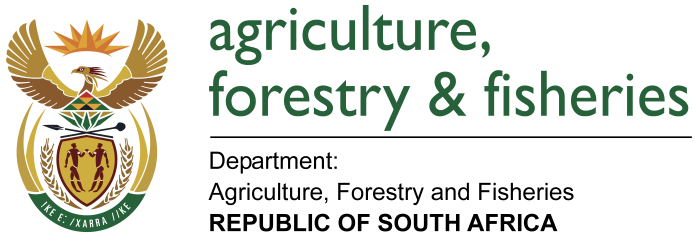 WRITTEN REPLYQUESTION 2695 / NW 3002EMINISTER OF AGRICULTURE, FORESTRY AND FISHERIES:Ms A Steyn (DA) to ask the Minister of Agriculture, Forestry and Fisheries:QUESTION: (1)  (a) How many employees of his department are currently on suspension, (b) what are the reasons for the suspensions, (c) what has been the amount paid to each of these suspended employees for the period of their suspension and (d) for what length of time has each of the specified employees been on suspension;(2)  whether any of the specified employees are facing disciplinary hearings; if not, why not; if so, (a) when was each disciplinary hearing started, (b) what is the current status of each hearing and (c) by what date will each disciplinary hearing be finalised?NW3002EREPLY:Answers to questions (1) and (2) are contained in a table attached.